«Использование дидактических пособий, и игрв коррекционной работе логопеда»Логопедические пособия – предназначены для детей дошкольного возраста, младшего школьного возраста, детей с ОВЗ. Каждое пособие не является авторским, и направлено на эффективное использование в коррекционной работе логопеда.Цель: использование игровых пособий позволяет  повысить эффективность логопедического воздействия, сформировать интерес к занятиям, создать положительную мотивацию у детей дошкольного возраста.Автор-составитель: учитель-логопед МОУ «Кайпинской ООШ» г. Суоярви Гончарова Татьяна МихайловнаСодержаниеАктуальность ………………………………………………………………………3Описание пособий и методы их использования в работе логопеда ……………5Заключение…………………………………………………………………………17Литература………………………………………………………………………….18АктуальностьМодернизация образования предусматривает комплексное, всестороннее обновление всех звеньев образовательной системы в соответствии с Федеральными государственными образовательными стандартами. Эти изменения касаются вопросов организации образовательной деятельности, технологий и содержания. В настоящее время отмечается неуклонный рост числа детей с  недоразвитием речевых функций и процессов, с серьезными отклонениями в здоровье.    Поиск новых форм и методов обучения детей с особыми образовательными потребностями один из актуальных вопросов коррекционной педагогики. Это связано, прежде всего, с возможностью обновления и качественного улучшения системы речевого развития дошкольников. Традиционные формы работы по коррекции речевых нарушений снижают интерес детей к занятиям, что приводит к низкой эффективности коррекционно-профилактической работы.Невозможно представить работу учителя-логопеда без использования обучающих и дидактических игр. В коррекционной работе для меня важно сделать так, чтобы каждое логопедическое занятие носило характер игровой деятельности. Эмоционально положительное отношение дошкольников к логопедическим занятиям – залог успешного коррекционного процесса. Интерес – лучшая из мотиваций, он делает детей по – настоящему творческими личностями и даёт возможность испытывать удовлетворение от занятий. Для детей с ограниченными возможностями здоровья наиболее характерны не только речевые нарушения, но и эмоциональная неустойчивость, импульсивность или наоборот заторможенность.Игрушки в виде «Кукол » могут показывать, рассказывать, хвалить, спрашивать, помогать играть в разные дидактические игры.  Куклы не только привлекают внимание детей, но и помогают в закреплении поставленных звуков (обезьянки «Чичи», «Жужа»). Куклы в руке взрослого или ребёнка концентрируют внимание, помогают свободно вступать в разговор, побуждают к активным речевым действиям. Использование и применение игровых пособий  -  доказывает свою эффективность    в логопедической практике для детей с нарушениями речи.Цель: использование игровых пособий позволяет  повысить эффективность логопедического воздействия, сформировать интерес к занятиям, создать положительную мотивацию у детей дошкольного возраста.Преимущества  игровых элементов с использованием игровых, дидактических  пособий позволяют в процессе коррекционно-образовательной работы:1.установить  контакт с ребенком;2.повысить эффективность овладения всеми языковыми средствами;3.повысить сформировать  благоприятный  психоэмоциональный фон; 4.сформировать осознанность в построении лексико - грамматических конструкций; 5.Создать условия для развития образной стороны речи детей и обогащение словаря;Дидактические игры - позволяют мне сделать занятие интересным, продуктивным как   основной приём, как промежуточный объект взаимодействия ребенка и взрослого. Таким образом, элементы игр  не смущая, и не травмируя ребенка, дают возможность совершенным образом  удовлетворить  собственные интересы ребёнка с коррекционными задачами. ОПИСАНИЕ ИГРОВЫХ ПОСОБИЙ«Наручные куклы для выполнения артикуляционной гимнастики:  «Обезьянка «Чичи» и «Жужа»Цель: Данные  пособия в виде наручных  кукол  позволят развивать координацию артикуляционного аппарата, мелкой моторики пальце рук. знакомство  ребенка с основными движениями языка, установление  контакта с ребенком, создание благоприятного психологического фона и окраски занятия.Описание: Логопед надевает на руку «куклу», в процессе предложенной  инструкции.  Например: Упражнение «Лопаточка»  «игрушка начинает двигать ртом, язычком» создавая вид «двигающейся  обезьянки». Ребенок выполняет.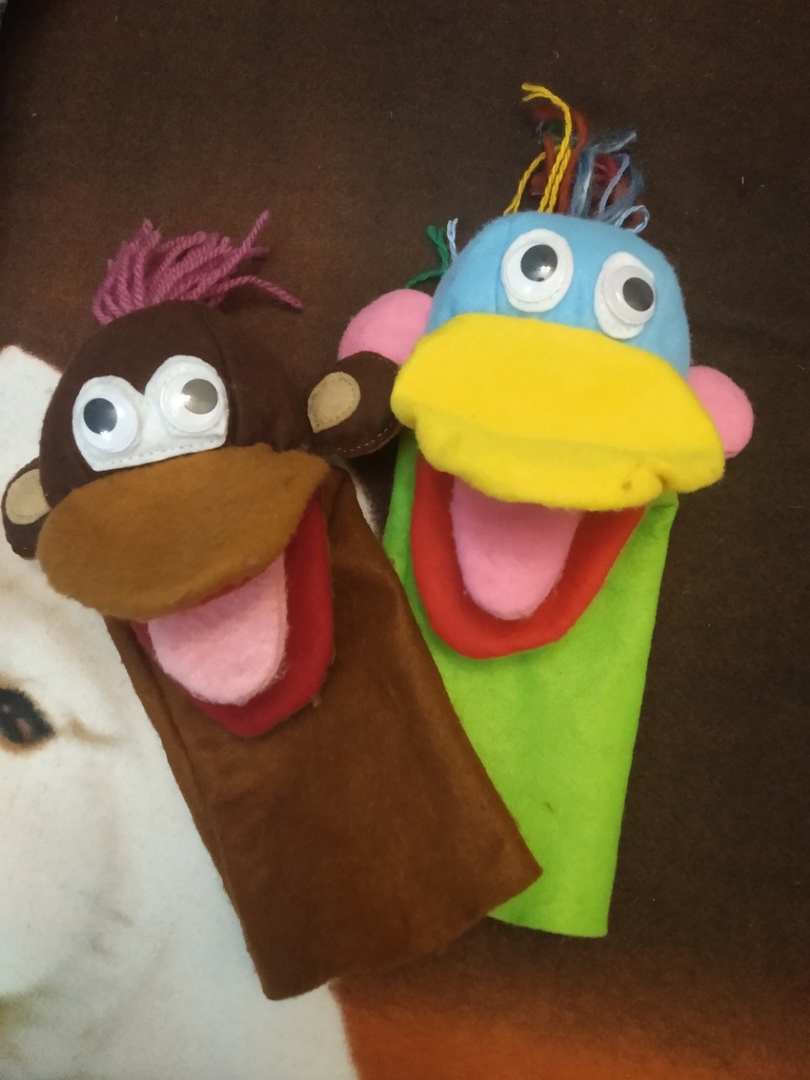 Дидактическая игра «Почистим зубки».Описание: Выполняется посредством выполнения артикуляционных упражнений детьми. Ребенку предлагается инструкция: «Почистим зубки обезьянке и бегемотику», посредством данной инструкции ребенок имитирует, импровизирует предлагаемые просьбы с использованием пособия.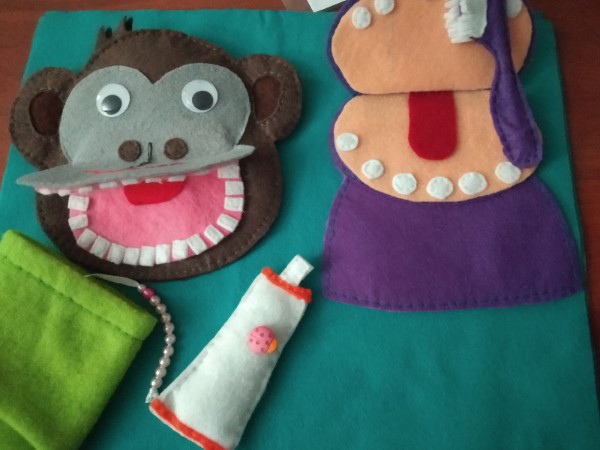 Логопедический альбом  «Жора»Описание: Это Жора. Он мягкий, пушистый и «любит  выполнять зарядку для языка». У Жоры в животике  картинки (сюрпризный момент). Ребенок открывает альбом и  смотрит на картинки. По инструкции логопеда глядя на фото артикуляционной  позы языка, выполняет заданное упражнение.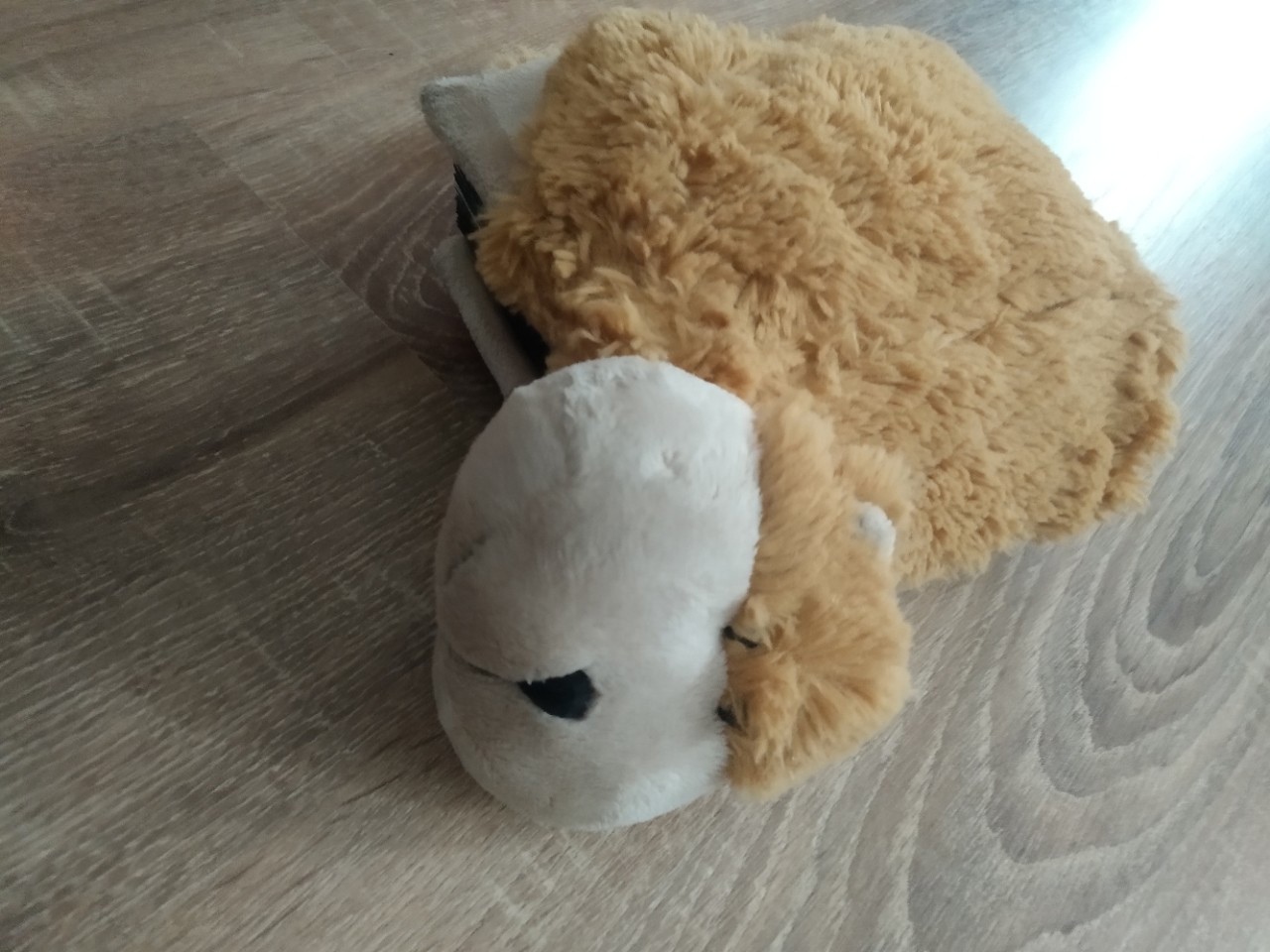 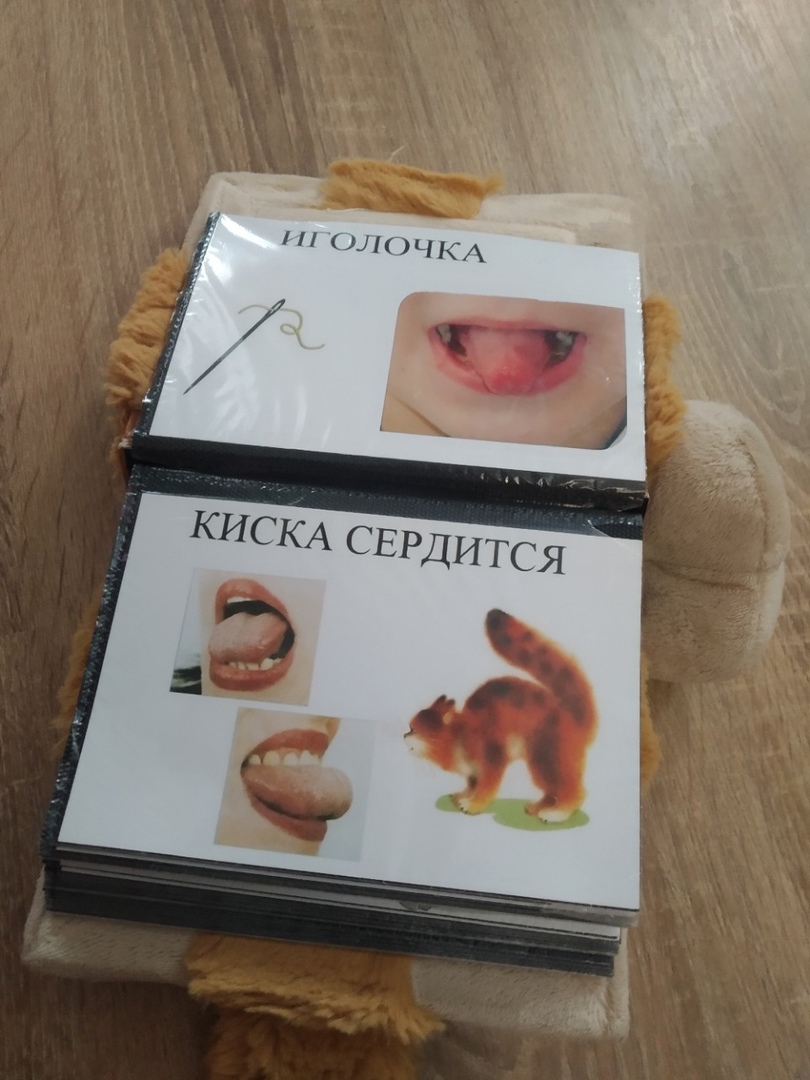 Многофункциональные игровые  пособия. Тактильные мешочки в виде игрушек:«Гусь», «Зайка – развивай-ка», «Кошечка».Цель: Данное пособие  учит детей узнавать предметы по характерным признакам, развивать тактильные ощущения, описывать объект, создавать в процессе занятия сюрпризный моменты, развитию  психических процессов, формированию у детей  коммуникативных навыков.Данные пособия имеют свою многозадачность. Их использование дает возможность изучить и закрепить у детей:слоговую структуру слова;развитие общих речевых умений и навыков;Навыки звукового анализа и синтеза;Лексику;грамматический строй речи;связную речь;грамоту.Дидактическое, игровое пособие «Волшебный мешочек -  Гусь»Описание: Данное пособие состоит из мешочка с затягивающимся верхом. Пособие можно использовать в проведении занятий по всем лексическим темам. Это позволит создать элементы  сюжетной игры, в процессе занятия. Логопед кладет муляжи овощей, к теме «Овощи». На занятии ребенок достает каждый из муляжей, и угадывает его по характерным признакам, затем называет. Например:  «Это огурец. Огурец, – какой? – длинный, зеленый, твердый». Так - же пособие можно использовать  в играх «Что звенело», «Кто спрятался», «Угадай – что в мешочке», «Угадай букву» и.т.д.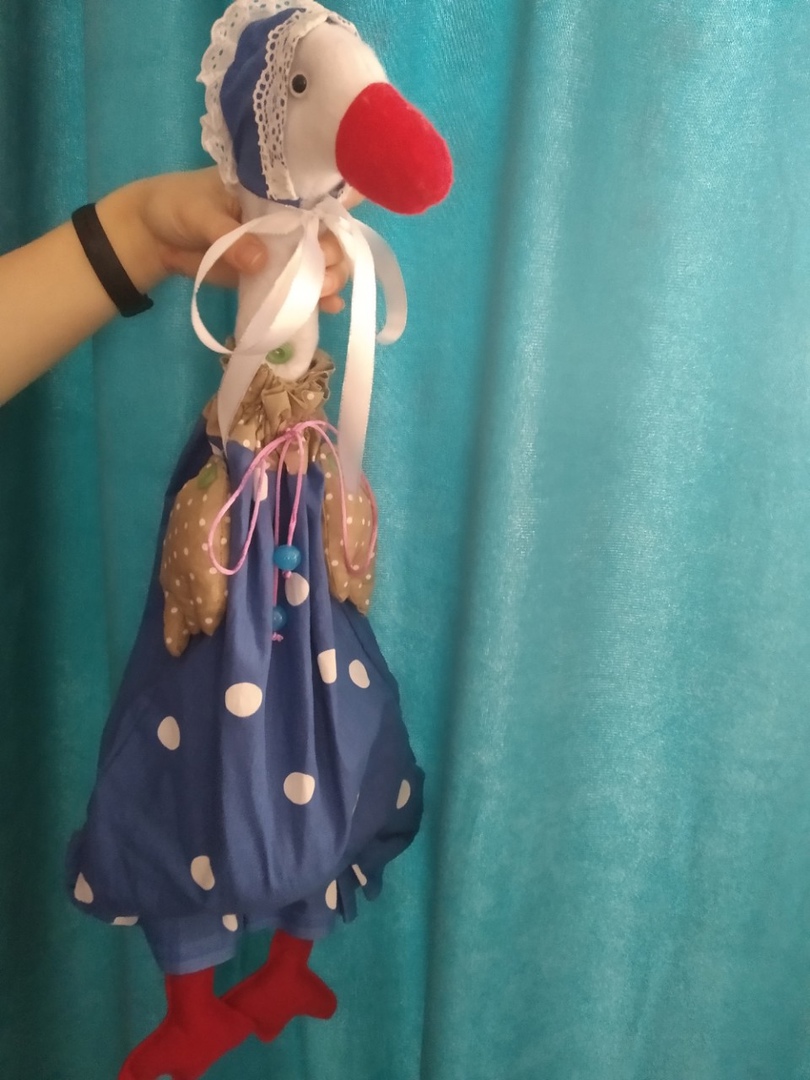 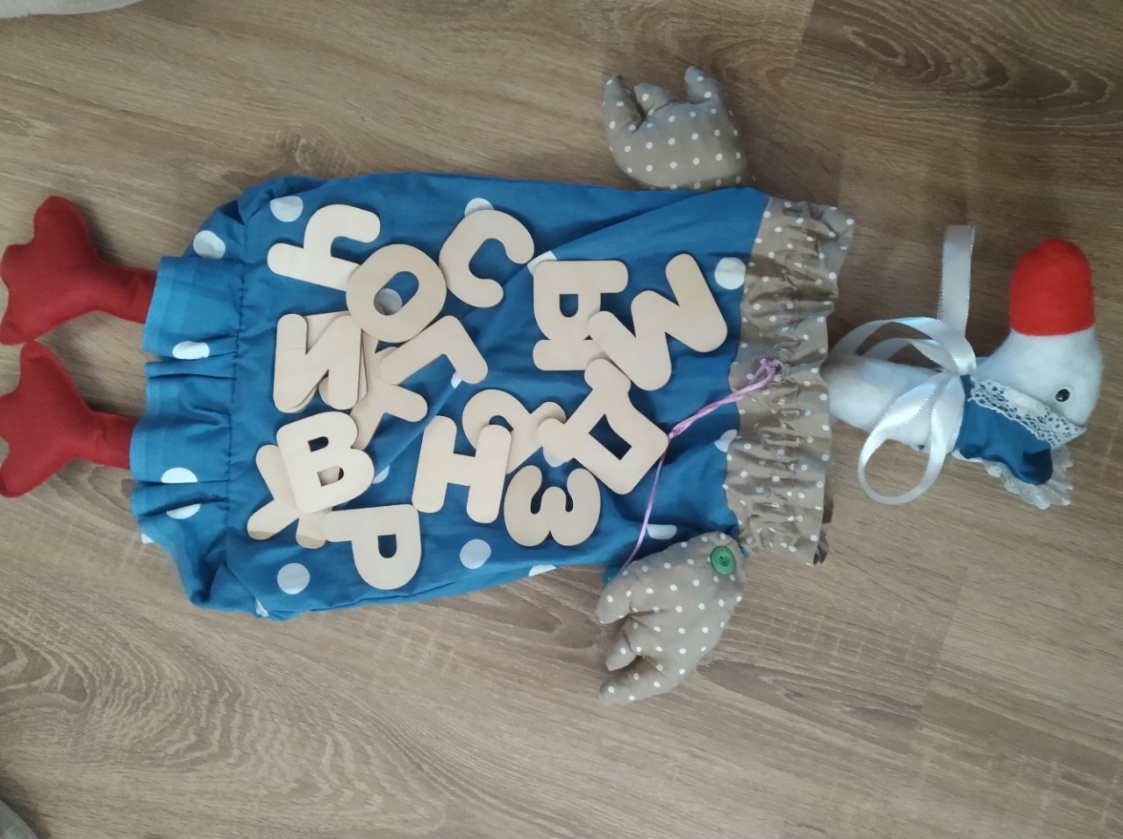 Многофункциональное  игровое пособие  «Тактильный мешочек»    -  «Зайка - развивайка».Описание: Данное пособие представлено в виде игрушки  ручной работы Заяц. Морковь из фетра в количестве пяти штук. У игрушки-пособия снизу находится мешочек на резинке. Пособие  так - же можно использовать в проведении занятий по всем лексическим темам. Это позволит создать принцип импровизации с  элементами  сюжетной  игры в процессе занятия. К игрушке прилагается сумочка с вшитой в ткань «моркови из фетра». Ребенок достает из сумочки овощи, таким образом, данное пособие позволит отработать с ребенком множество коррекционных, образовательных задач посредством игр: «Что звенело», «Кто спрятался», «Угадай – что в мешочке» и.т.д. Со -  временем я, планирую преумножить элементы используемые к лексическим темам. Планирую  сшить подобные сумочки, с картинками «Фрукты», «Птицы», «Грибы» и.др.  для того – чтобы научить ребенка классифицировать, обобщать, соотносить  предметы с картинками  посредством игр «Что лишнее», «Что спряталось».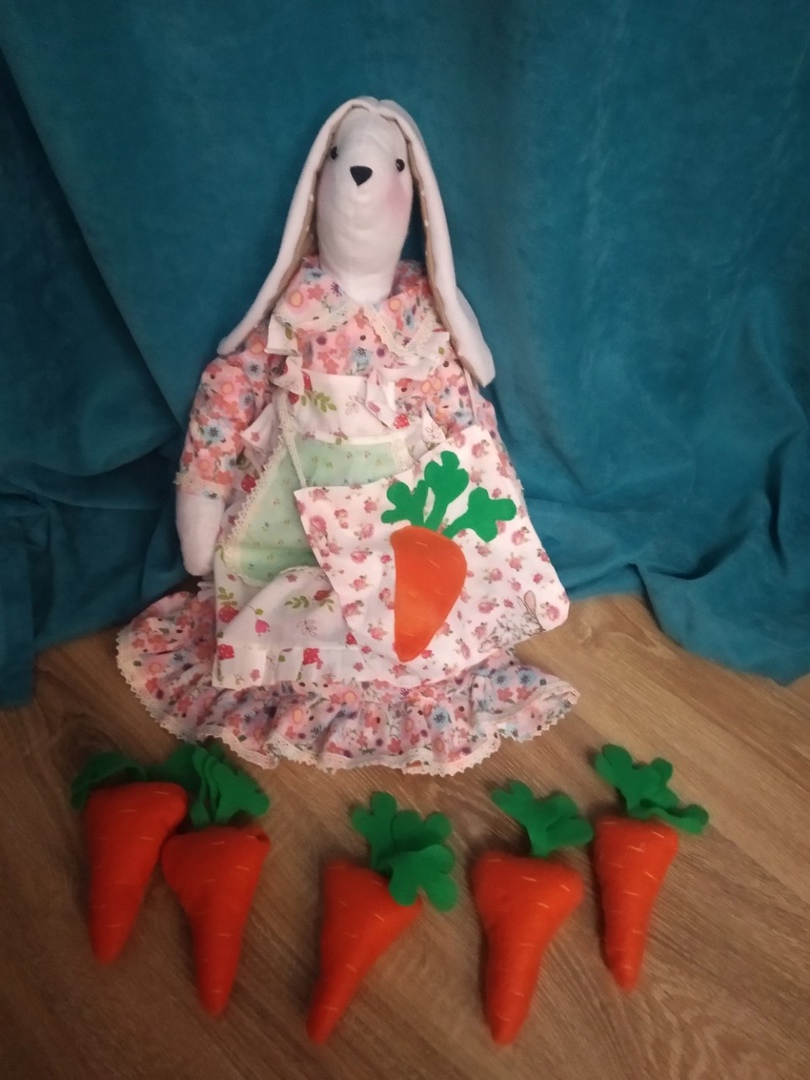 Игра «Волшебный мешочек».Описание: Логопед предлагает ребенку достать из  сумочки «морковь» с предъявлением  предлагаемой инструкции: «посчитай, сколько моркови  принесла зайка?». Вариантов игры «Волшебный мешочек» множество: « Посчитай», «сколько», «готовим блюда из моркови», «один – много», «назови ласково», «Найди пару», «Третий лишний». Можно  добавить муляжи другого овоща, и предложить игру «Что лишнее». Данное пособие по необходимости пополнять другими играми и деталями. Работа с данными пособиями  позволяет систематизировать весь наглядный материал и продуктивно использовать его на занятиях.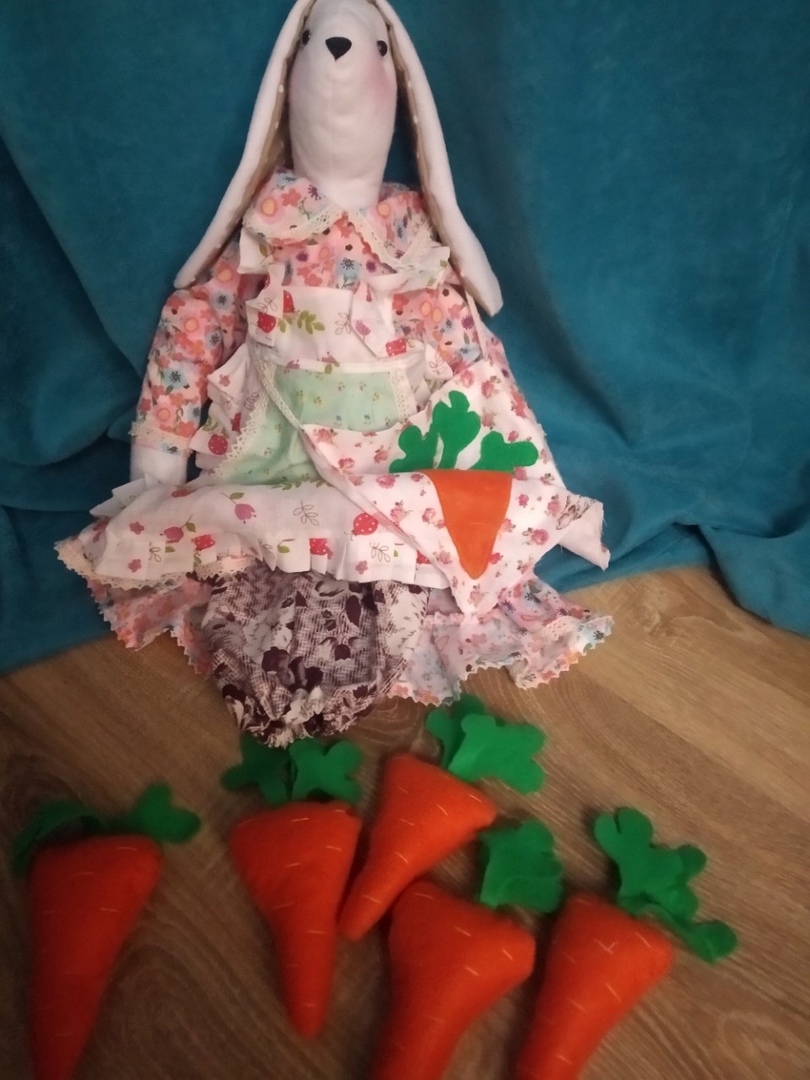 Дидактическое пособие  «Звуковые гномы». предназначено для индивидуальной и подгрупповой работы с детьми старшего, подготовительной к школе группы, и для школьников с ОВЗ.Данное пособие используется  как элемент, для создания игровой  ситуации. Занятия  проводятся в соответствии  с парциальной программой  Нищевой.Н.В. , помогает решать следующие задачи:1.Формировать умение различать речевые и неречевые звуки2. Научиться понятиям «Гласного», «согласного звуков»3.Познакомить с понятием «буква»:Данное пособие позволяет сделать занятие увлекательным, интересным для детей.Описание: Дошкольники любят слушать сказки приключения букв. Такая форма через сказку позволяет вести необычные сказочные ситуации. Встреча с героями не оставляет их равнодушными. Гномики «рассказывают интересные истории, сказки про буквы, фонетические  сказки и рассказы. Пример занятия. Перед детьми выставляются  гномики, и предлагаются карточки красного, синего цвета. Ребенку надо соотнести звуковую карточку с цветом гномика. Сказка про гномиков. Однажды  маленький гномики  заболели. К ним каждый день приходил доктор и делал гномикам уколы. Том ужасно боится уколов. Он не может даже смотреть на шприц, поэтому крепко зажмуривается и дрожит, как осенний листик.  Гномик старается не показать строгому доктору, что ему страшно, но когда доктор делает укол, Том тихонько вскрикивает сначала [а], [о] [а]. Занятия проводятся в игровой форме, что в свою очередь создает ситуацию игры, а не занятия, преследуя  при этом коррекционные, образовательные  задачи.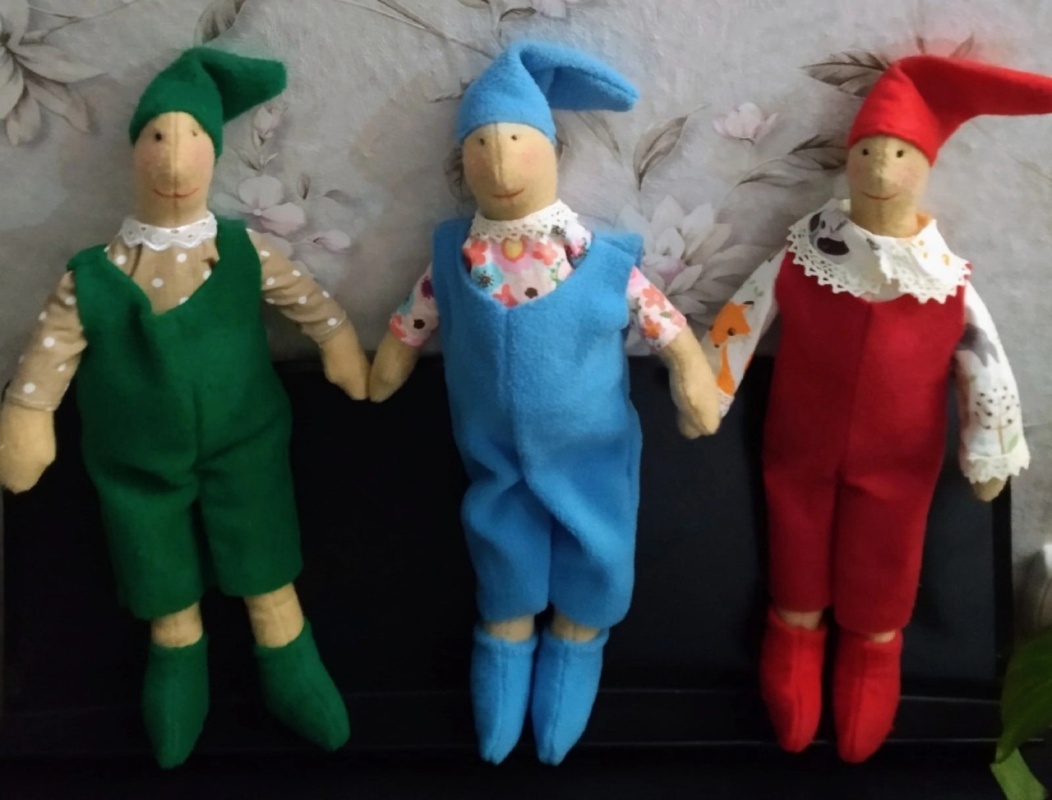 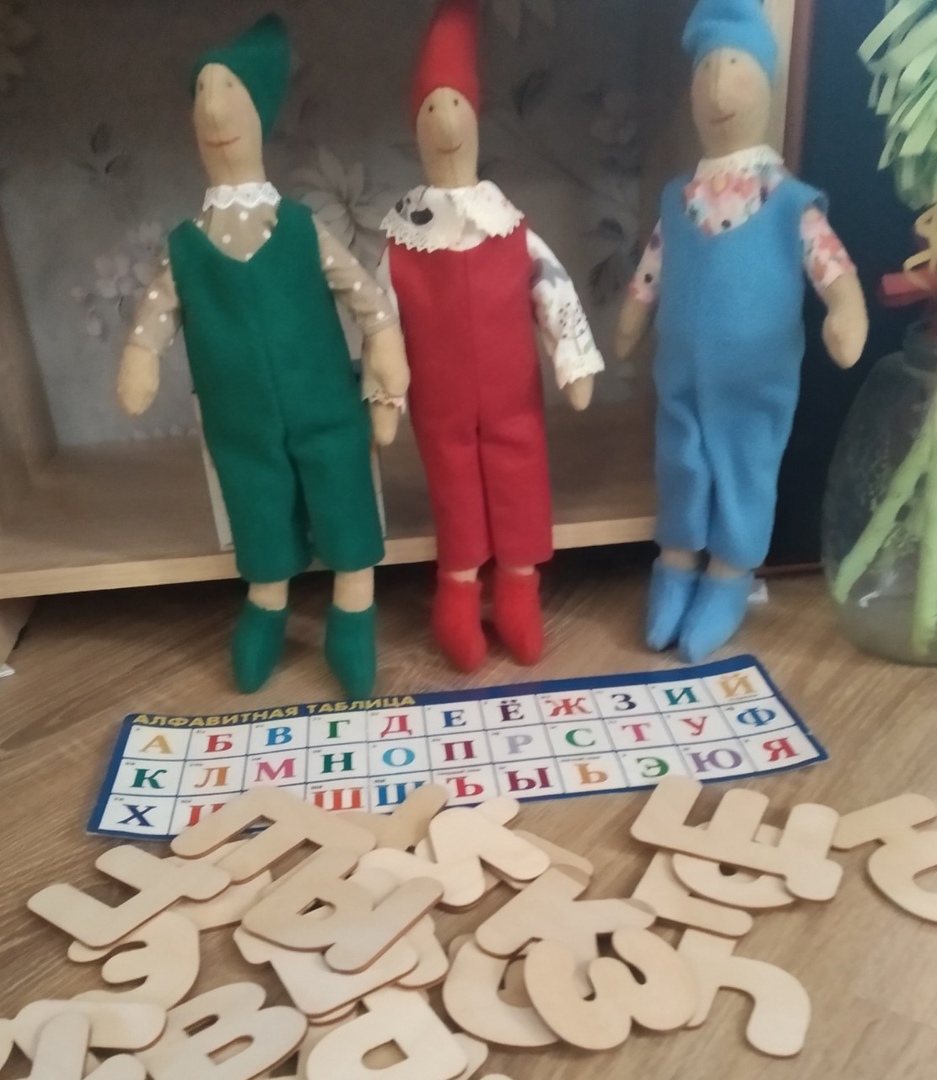 Дидактическая игра «Чей хвост».Идею  данного пособия я «взяла» на просторах интернета.Цель: формирование и обогащение словарного запаса по теме «Дикие животные». Игра способствует созданию условий для активизации словарного запаса у детей дошкольного возраста по данной теме.Задачи: -обучение детей правильно образовывать притяжательные  прилагательные-способствует развитию способностей анализировать-способствует развитию памяти, вниманияИгры: «Кто спрятался», «Кто лишний», «Один - много» и.т.д.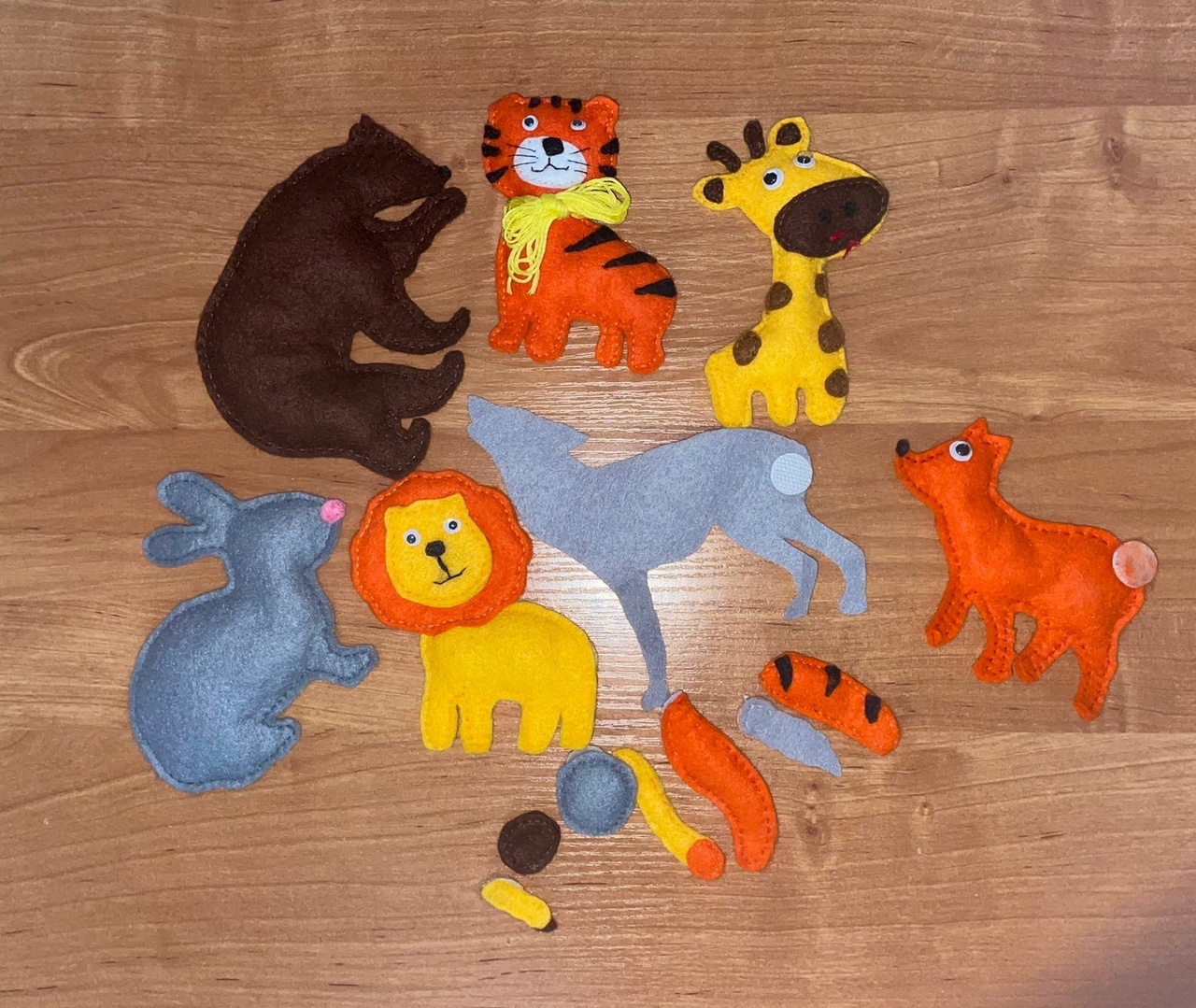 Дидактическая игра «Кто, что ест?»Идею данного пособия я «взяла» на просторах интернета.Целью данной игры является: закрепление знаний у детей о том, чем питаются дикие и домашние животные и развитие мелкой моторики рук.Задачи:-Развитие связной речи-развитие всех видов восприятияОписание: пособие представляет собой круг с картинками мордочек  животных на липучках, и на прищепках «продукты питания» для  каждого животного в соответствии кто, чем питается. В ходе данной игры дети учатся и называть животных, называть звуки ,которые издают животные, чем они питаются, формируется связная речь. Данная игра прекрасно развивает мелкую моторику. Прищепки, используемые в процессе  упражнения, будут являться отличным тренажером для развития пальчиков.При помощи данной игры актуально   поиграть в игры: «Волшебный мешочек», «Запомни, кто убежал», «Домашние и дикие животные», «Назови ласково» и.др.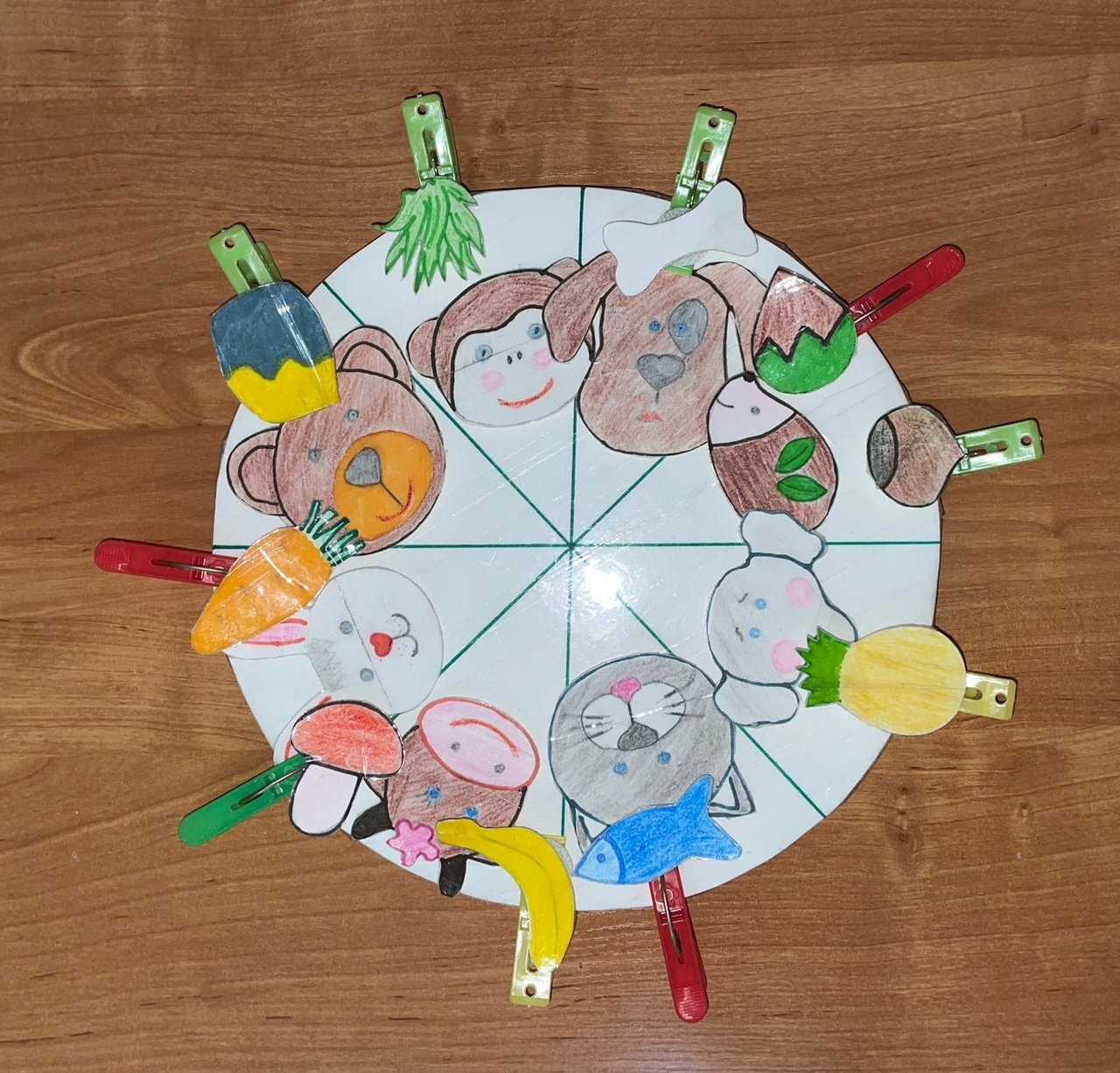 ЗаключениеВ результате использование  дидактических пособий   на логопедических занятиях, позволяет  обеспечивать положительную динамику речевого развития детей, способствует совершенствованию коррекционно-логопедической работы и ее результативности. У детей формируется интерес в первую очередь к самому занятию, посредством которого  родной язык закрепляется. Это незаменимые игры, в работе логопеда, поскольку в дошкольном возрасте ведущей деятельностью является – игра.Литература1.Артемова. И.А.,Смирнова «Дидактическая кукла в логопедической работе»;2.Довгаль.Н.В., Применение куклотерапии в логопедической практике //Логопед ,№3,2009г;3.Парфенова. Е.В., Развитие речи детей с ОНР в театрализованной деятельности, М.:ТЦ Сфера,2013г.